Прошу Вашего разрешения передать с подотчета материально-ответственного лица ________________                                                                                                                                                                                                                                                                                                                     (Ф.И.О.)(________________________) на подотчет материально-ответственному лицу          ________________                                    Подразделение                                                                                                                                                                                                                                                        (Ф.И.О.)                                                            (________________________) следующие материальные ценности:                                    Подразделение                                         /Руководитель подразделения передающего/            _____________________  (Ф.И.О.)/Руководитель подразделения принимающего/        _____________________  (Ф.И.О.)Отдел НФАиР:    _________________________________________________________________________                                                                                                                                                                                       (Должность, Ф.И.О.) «_______»_______ 2020г.Вх.№__________________Дата: __________________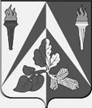 Врио ректора УГЛТУЕ.П.ПлатоновуМинистерство науки и высшего образованияРоссийской ФедерацииФедеральное государственное бюджетноеобразовательное учреждение высшего образования«Уральский государственныйлесотехнический университет» (УГЛТУ)Структурное подразделениеСЛУЖЕБНАЯ ЗАПИСКАВрио ректора УГЛТУЕ.П.Платонову___.___.20___ № _________Врио ректора УГЛТУЕ.П.Платоновуг. ЕкатеринбургВрио ректора УГЛТУЕ.П.ПлатоновуО передаче материальных ценностейВрио ректора УГЛТУЕ.П.Платонову№ п/пНаименование объектаИнвентарный номерКол-во